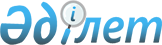 Об установлении ветеринарного режима карантинной зоны с введением карантинного режима и ограничительных мероприятий в Теректинском сельском округе
					
			Утративший силу
			
			
		
					Решение акима Теректинского сельского округа Алакольского района Алматинской области от 15 августа 2011 года N 11. Зарегистрировано Управлением юстиции Алакольского района Департамента юстиции Алматинской области 16 сентября 2011 года N 2-5-154. Утратило силу решением акима Теректинского сельского округа Алакольского района Алматинской области от 20 сентября 2011 года № 18
      Сноска. Утратило силу решением акима Теректинского сельского округа Алакольского района Алматинской области от 20.09.2011 № 18.

      Примечание РЦПИ:

      В тексте сохранена авторская орфография и пунктуация.
      В соответствии с подпунктом 7) статьи 10-1 Закона Республики Казахстан "О ветеринарии" от 10 июля 2002 года и представления главного государственного ветеринарно-санитарного инспектора Алакольского района N 8 от 18 апреля 2011 года, аким Теректинского сельского округа РЕШИЛ:
      1. В связи с выявлением бруцеллеза наложить ограничительные мероприятия с целью не допущения и дальнейшего распространения заболеваний среди мелкого рогатого скота в Теректинском сельском округе.
      2. Настоящее решение вводится в действие по истечении десяти календарных дней после его первого официального опубликования.
					© 2012. РГП на ПХВ «Институт законодательства и правовой информации Республики Казахстан» Министерства юстиции Республики Казахстан
				
Аким округа
Алтаев Б.